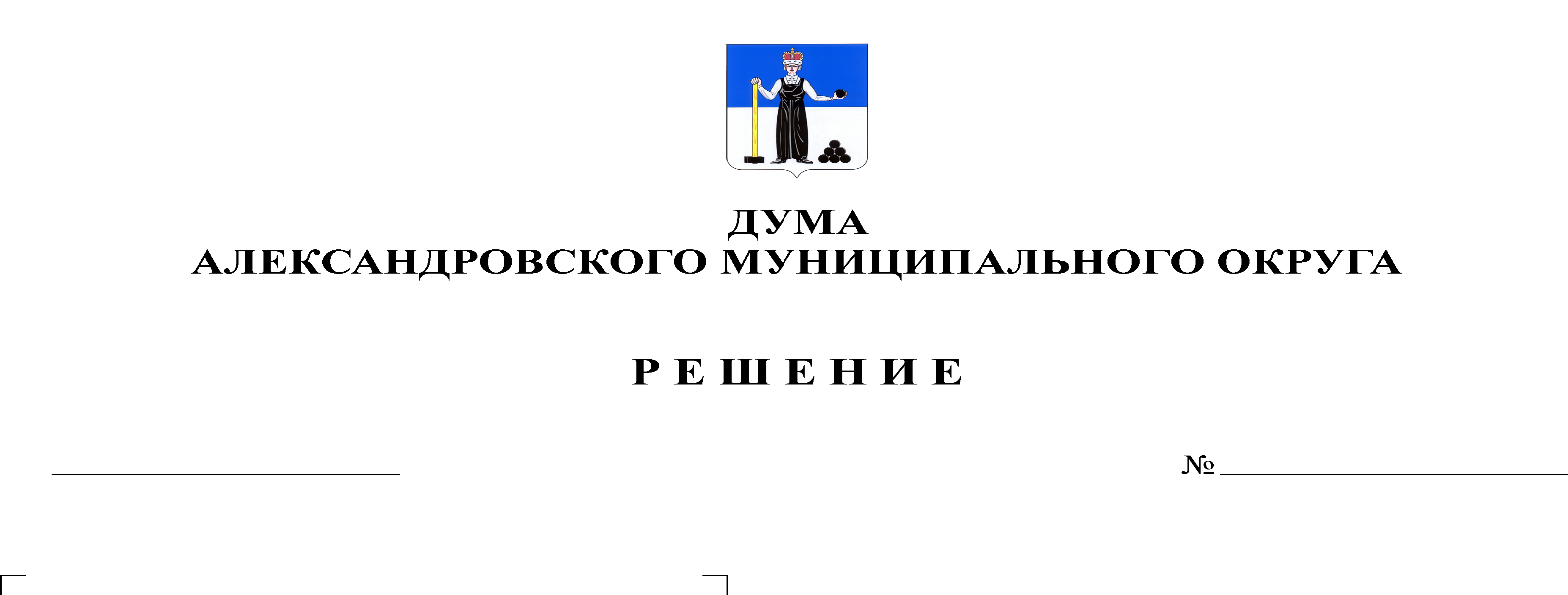 В соответствии со статьей 264.5 Бюджетного Кодекса Российской Федерации, статьей 44 Устава Александровского муниципального округа, статьей 45 Положения о бюджетном процессе в Александровском муниципальном округе, Дума Александровского муниципального округарешает:Статья 1. Утвердить отчет об исполнении бюджета Александровского муниципального округа за 2020 год по доходам в сумме 1 060 204,3 тыс. рублей, по расходам в сумме 1 044 766,0 тыс. рублей, с профицитом бюджета Александровского муниципального округа в сумме 15 438,3 тыс. рублей и со следующими показателями:доходов бюджета Александровского муниципального округа за 2020 год по группам, подгруппам, статьям классификации доходов бюджетов согласно приложению 1 к настоящему решению;доходов бюджета Александровского муниципального округа за 2020 год по кодам классификации доходов бюджетов согласно приложению 2 к настоящему решению;3) расходов бюджета Александровского муниципального округа за 2020 год по целевым статьям (муниципальным программам и непрограммным направлениям деятельности), группам видов расходов классификации расходов бюджетов согласно приложению 3 к настоящему решению;4) расходов бюджета Александровского муниципального округа за 2020 год по ведомственной структуре расходов бюджета согласно приложению 4 к настоящему решению;5) расходов бюджета Александровского муниципального округа за 2020 год по разделам и подразделам классификации расходов бюджета согласно приложению 5 к настоящему решению;6) источников финансирования дефицита бюджета Александровского муниципального округа за 2020 год по кодам классификации источников финансирования дефицитов бюджетов согласно приложению 6 к настоящему решению.Статья 2. Утвердить отчет об исполнении программы муниципальных внутренних заимствований Александровского муниципального округа за 2020 год согласно приложению 7 к настоящему решению.Статья 3. Утвердить предельный объем муниципального долга Александровского муниципального округа на 01 января 2021 год в сумме 15 000,0 тыс. рублей, в том числе общую сумму предоставленных в 2020 году муниципальных гарантий по обязательствам перед третьими лицами за счет бюджета Александровского муниципального округа в сумме 0,0 тыс. рублей.Статья 4. Утвердить общую сумму выданных в 2020 году бюджетных кредитов за счет средств бюджета Александровского муниципального округа в сумме 0,0 тыс. рублей.Статья 5. Утвердить перечень приоритетных муниципальных проектов, реализуемых на территории Александровского муниципального округа, объем их финансирования и исполнения в 2020 году согласно приложению 8 к настоящему решению.Статья 6. Утвердить отчет об использовании бюджетных ассигнований муниципального дорожного фонда Александровского муниципального округа за 2020 год согласно приложению 9 к настоящему решению.Статья 7. Утвердить общий объем бюджетных ассигнований, направленных на исполнение публичных нормативных обязательств в 2020 году, в сумме 5 988,7 тыс. рублей согласно приложению 10 к настоящему решению.Статья 8. Утвердить отчет по осуществлению бюджетных инвестиций в форме капитальных вложений в объекты муниципальной собственности Александровского муниципального округа за 2020 год согласно приложению 11 к настоящему решению.Статья 9. Настоящее решение вступает в силу с момента опубликования.Статья 10. Опубликовать настоящее решение в газете «Боевой путь» и разместить в сетевом издании - официальный сайт органа местного самоуправления «Александровский муниципальный район Пермского края» «www.aleksraion.ru» в разделе «Финансы и бюджет».Председатель ДумыАлександровского муниципального округа		   		Л.Н. Белецкая